Victor Valley Community College DistrictCOLLEGE COUNCIL AGENDA 	WEDNESDAY, September 19, 2018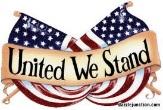 SAC, ROOM 44-CCollege Council will be meeting in the Student Activities Center, Room 44-C from 2:00p.m. – 4:00p.m.Superintendent/President ~ Roger WagnerSenior Staff ~ Peter Maphumulo, Tracey Richardson, Kevin Leahy, Karen EngelsenAcademic Senate ~Lee Bennett, Jessica Gibbs, Claude OliverAFT ~ April AllenASB Representative ~ Tristan Wilkerson Classified Managers ~ Greta Moon, Robert SewellCSEA ~ Debbie Peterson, Carlos Martinez, Charlotte Allen CTA ~ Lisa Ellis, Michael ButrosDepartment Chair Representative ~ Diane Wollan Educational Administrators ~ Amber Allen, Arthur Lopez, Carl Smith, Hamid Eydgahi, Herbert English, Trish Ellerson, Virginia Moran. Call to OrderAnnouncement of items added or deleted to the agenda.Approval of the MinutesAugust 15, 2018September 5, 2018Accreditation Update, Regular Standing Meeting ~ Peter Maphumulo Identify the Chair for the Institutional Effectiveness Committee ~ Peter Maphumulo Discuss & identify the chair, and the number of committee members from each constituency group. 	Action: Proposal for New Board Policy & Administrative Procedure ~ Peter MaphumuloDiscussion to include a New BP & AP for the board to revise their own policies/timelines.                    Action: ACCJC Follow-Up Report ~ Peter Maphumulo (Attachment)This is a comprehensive follow-up report which summarizes the College's response to the ACCJC Evaluation Team Recommendation made and identified in the Commission's letter to the College and dated June 23, 2017.	Action: Committee Updates:Diversity Committee: Meets on the Second and Fourth Tuesday of every month from 10-11am, SAC Quiet Room. Environmental Health & Safety Committee: Meets on the first Wednesday of every month from 9-10am, Bldg. 44 (SAC) Quiet Room.Facilities Committee: Meets the third Friday of every month at 1:00pm, Bldg. 10, Board Room.Finance Budget & Planning Committee: Meets on the third Wednesday of every month from 12:00 – 1:30pm, Bldg. 10, Board Room.Employee Professional Development Committee: Meets on the Second & Fourth Wednesday of every month from 2:15-3:15p.m., Staff Lounge, Bldg. 10.Student Success and Support Committee: Meets on the third Thursday of every month from 1:15 – 3:30 p.m., Bldg. 44 (SAC) Quiet Room.Technology Committee: Meets on the second and fourth Thursday of every month from 3:00 – 4:00 pm, Bldg. 10, CFIE Room. Future Meeting Topics:Recognition of Successes on Campus:				Adjourn: 